Piątek 17.12.2021W związku z kwarantanną dzieci zaplanowany na dzisiaj temat będziemy realizować w poniedziałek. W związku z tym proszę, aby dzieci były w poniedziałek odświętnie ubrane.Temat dnia: Który żywioł jest najważniejszy? Poznajemy ogieńWSZYSCYCiepło − zimno – zabawa orientacyjno-porządkowa.Tamburyn.Rodzic rytmicznie gra na tamburynie, dziecko porusza się po pokoju w odpowiednim tempie (wolnym,umiarkowanym lub szybkim). Na przerwę w grze i hasło wymienione przez rodzica dziecko reaguje odpowiednim ruchem:ciepło – dziecko stają, trzymając się w talii,zimno − dziecko pocierają szybko dłonie o siebie,mróz – dziecko obejmują ramiona dłońmi i je pocierają,gorąco – dziecko wachlują się dłońmi,parzy – dziecko przeskakują z nogi na nogę.5 i 6 LATKIZajęcia 1. Słuchanie opowiadania Agaty Widzowskiej Żywioły.Wprowadzenie do tematu tygodnia.Karty pracy, cz. 2, s. 52−53.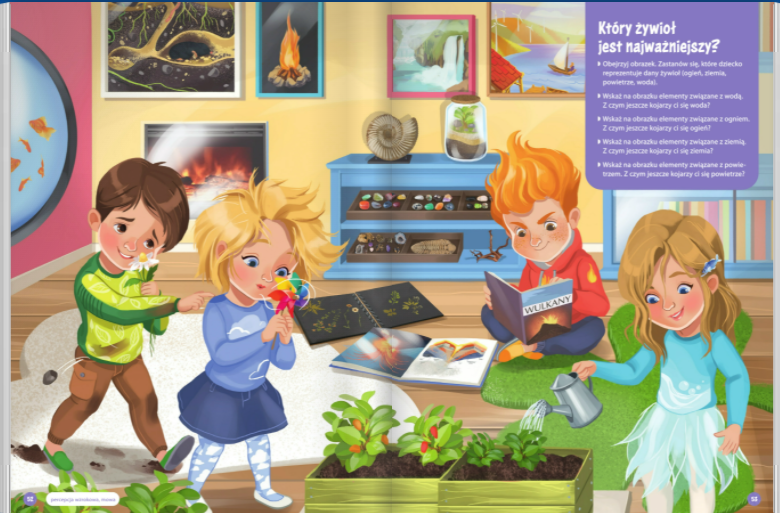 Rodzic odczytuje pytanie tygodnia. Dziecko stara się na nie odpowiedzieć, patrząc na obrazek.Wykonuje polecenia zawarte na karcie pracy.Polecenia:Obejrzyj obrazek. Zastanów się, które dziecko reprezentuje dany żywioł (ogień, ziemia, powietrze, woda).Wskaż na obrazku elementy związane z wodą. Z czym jeszcze kojarzy ci się woda?Wskaż na obrazku elementy związane z ogniem. Z czym jeszcze kojarzy ci się ogień?Wskaż na obrazku elementy związane z ziemią. Z czym jeszcze kojarzy ci się ziemia?Wskaż na obrazku elementy związane z powietrzem. Z czym jeszcze kojarzy ci się powietrze?Słuchanie opowiadania.W pewien zimowy wieczór Pola bawiła się w swoim pokoju. Za oknem padał śnieg, a w domu było ciepło i przytulnie. Tata rozpalił w kominku. Iskierki ognia wesoło podskakiwały za szybą, jakby bawiły się w berka. W całym domu pachniało choinką i piernikami. Pola siedziała na łóżku i przymierzała sukienki swojej nowej lalce, którą dostała w prezencie świątecznym. W akwarium pływały kolorowe rybki, które co jakiś czas wystawiały pyszczki nad powierzchnię wody i pluskały cichutko. Pola spoglądała przez okno na padający śnieg. Jeden płatek, drugi płatek, trzeci płatek… Nagle dziewczynka poczuła się bardzo śpiąca, przytuliła lalkę i po chwili już spała. Miała bardzo dziwny sen…Z kominka w salonie wyskoczył Ogień, w kapeluszu ozdobionym płomieniami w kolorach: żółtym, pomarańczowym i czerwonym. Ogień zaskwierczał, wystrzelił w górę setki iskier i zawołał:– To ja, król płomieni! Kłaniajcie mi się, bo jestem najważniejszy na świecie. Gdyby zabrakło prądu, beze mnie nie byłoby światła, ciepła i pieczonych ziemniaków!Po tych słowach z akwarium wyskoczyła Woda, w sukience przypominającej wodospad. Kilka kropli spadło prosto na kapelusz Ognia i ugasiło jeden z płomieni, robiąc głośne pssst!– To ja, królowa życia! – oznajmiła Woda. – Kłaniajcie mi się, bo jestem potrzebna ludziom, zwierzętom i roślinom. Gdyby nie ja, wszyscy zginęliby z pragnienia. I nikt nie mógłby wyprać skarpetek! A ty, Ogniu, jesteś niebezpieczny, możesz spowodować pożar – dodała.– Phi! W każdej chwili mogę zamienić cię w parę wodną i wtedy odlecisz w powietrze! – odparł Ogień.– Huhuuu! – Przez otwór w kominie wpadło zdyszane Powietrze.– Czy o mnie mowa? To ja, król oddechu. Kłaniajcie mi się, bo beze mnie nikt nie mógłby oddychać. Wy możecie powodować pożary i powodzie, a ja dostarczam niezbędny do życia tlen. To ja jestem najważniejsze! – powiedziało Powietrze.– Zejdźcie na ziemię! – odezwał się nagle czyjś głos.Trzy żywioły rozejrzały się dookoła, ale nikogo nie zauważyły.– To ja, królowa Ziemia. Kłaniajcie mi się, bo jestem domem dla wszystkiego, co żyje. Gdyby nie ja, ludzie i zwierzęta nie mieliby co jeść i gdzie mieszkać.Powietrze wzięło głęboki oddech i powiedziało:– Po co się kłócimy? Każde z nas jest żywiołem, ale nie musimy ze sobą walczyć. Wszyscy jesteśmy tak samo ważni. Gdyby zabrakło jednego z nas, wtedy nie byłoby życia. Tylko razem nasze działanie ma sens Żywioły się zamyśliły.– Mogę wszystko spalić, ale wolę być tym, który ogrzewa – szepnął Ogień.– Mogę wszystko zatopić, ale wolę być tą, która gasi pragnienie – dodała Woda.– Mogę sprowadzić huragan, ale wolę być dostarczycielem tlenu – powiedziało Powietrze.– Widzicie tę małą, śpiącą dziewczynkę? – zapytała Ziemia. – Jestem jej domem. Dbajmy o niego wspólnie. Zgoda?– Zgoda! – odpowiedziały żywioły. – A teraz wracajmy do swoich zadań, zanim dziewczynka się obudzi…• Rozmowa na temat opowiadania.Co słyszała i widziała Pola przed zaśnięciem? Co mogła czuć?Co się przyśniło Poli?Co mówił ogień?Co mówiła woda?Co mówiło powietrze?Co mówiła ziemia?Czy można powiedzieć, że któryś z żywiołów jest najważniejszy?4-LATKIZajęcia 1. Słuchanie opowiadania Barbary Szelągowskiej Cztery żywioły.􀁸 Wprowadzenie do tematu tygodnia.Karta pracy, cz. 2, s. 43.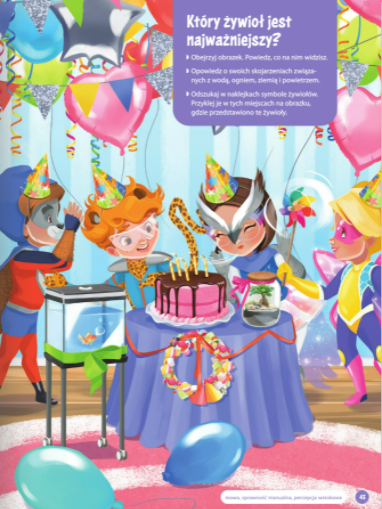 Rodzic odczytuje pytanie tygodnia. Dziecko stara się na nie odpowiedzieć, patrząc na obrazek. Wykonują polecenia na karcie pracy.Polecenia:Obejrzyj obrazek. Powiedz, co na nim widzisz.Opowiedz o swoich skojarzeniach związanych z wodą, ogniem, ziemią i powietrzem.Odszukaj w naklejkach symbole żywiołów. Przyklej je w tych miejscach na obrazku, gdzie przedstawiono te żywioły.Słuchanie opowiadania.W grupie Kangurków po zajęciach muzycznych nadszedł czas na zabawę. Czwórka przyjaciół usiadła wygodnie na dywanie.– W co będziemy się bawić? – zapytał Mikołaj. – Może pojeździmy samochodami?– Mam lepszy pomysł – powiedziała Ewa i pokazała na biblioteczkę przedszkolną. – Chyba pojawiły się jakieś nowe książeczki o żywiołach. Mogą być bardzo ciekawe. Na pewno w środku jest dużo kolorowych obrazków!– W takim razie nie ma na co czekać, tylko trzeba je obejrzeć – wyszeptała Malwinka i po chwili rozdzieliła książki między dzieci. – Widzicie, akurat są cztery. Dla każdego po jednej. – A dlaczego mówisz tak cicho? – zainteresował się Maciek.– Dlatego, że książki lubią ciszę. Mama zawsze mi to powtarza, jak wchodzimy do biblioteki. Dzieci z uwagą zaczęły oglądać swoje książeczki. Wreszcie odezwała się Ewa. – Ja mam książkę o ziemi. Już wiem, że to najważniejszy żywioł! Ziemia to miejsce życia roślin i zwierząt. Dzięki niej drzewa i kwiatki mają gdzie zapuścić korzenie, a krety kopać tunele. I jeszcze coś wam powiem – mama czasem nazywa mnie króliczkiem, bo bardzo lubię jeść marchewki. Gdy jestem na wakacjach u babci, wyrywam je prosto z ziemi. Dzięki temu widzę, że z każdym tygodniem są coraz większe. Pewnie gdyby nie było ziemi, marchewki nie miałyby gdzie rosnąć.– E tam – machnął ręką Maciek. – Najważniejsza jest woda. Bez wody twoja marchewka nawet nie wykiełkowałaby z nasionka! A na dodatek w wodzie żyje wiele zwierząt: krokodyle, hipopotamy, wieloryby… bez wody nie można byłoby napić się herbatki ani kompotu z truskawek… mój kotek też codziennie pije wodę. A zresztą bardzo lubię kąpać się w morzu, a to przecież też woda!… Ostatnio widziałem elektrownię wodną. Bez elektrowni nie byłoby prądu.– A ja myślę, że najbardziej potrzebne jest powietrze – z przekonaniem powiedział Mikołaj. – Tylko dzięki niemu możemy oddychać i my, i zwierzęta. Od taty wiem, że rośliny też potrzebują powietrza, żeby mogły rosnąć. A wiatraki? Gdyby nie było powietrza, nie byłoby wiatru. I jak by się kręciły? Jak by pływały żaglówki? I jak nasionka przenosiłyby się w nowe miejsca?… W upały też jest przyjemnie, jak wieje wiaterek i nas chłodzi. Wreszcie odezwała się Malwinka.– Teraz jest zima i zimno na dworze, a ogień daje ciepło i światło. Uwielbiam zimą grzać się przy ciepłym kominku, a latem przy ognisku. Jest wtedy tak przyjemnie! I można piec kiełbaski na patyku!te żywi – A ja coś ciekawego znalazłem na ostatniej stronie – powiedział Maciek. – Zobaczcie! Wszystkie żywioły, tak jak my, przyjaźnią się ze sobą i uzupełniają wzajemnie.– Może to prawda. Marchewce, żeby mogła urosnąć u babci na polu, potrzebna jest nie tylko ziemia, ale i woda, i powietrze. – A potem, żeby ugotować zupę warzywną, potrzebny jest ogień – podsumowała Ewa.– Czyli wszyscy mieliśmy rację. Każdy żywioł jest bardzo ważny – dodał Mikołaj.– Ale nie da się powiedzieć, który jest najważniejszy – zakończyła dyskusję Malwinka. Dzieci wymieniły się między sobą książkami i z uwagą oglądały je aż do obiadu.• Rozmowa na temat opowiadania.Jakie żywioły poznały dzieci?Do jakiego wniosku doszły dzieci?Który żywioł, twoim zdaniem, jest najciekawszy? Dlaczego?WSZYSCYPierwsza gwiazdka, spadająca gwiazdka – zabawa ruchowa.Nagranie muzyki relaksacyjnej, odtwarzacz CD.Rodzic wprowadza dziecko w zabawę słowami: W grudniu dzień jest bardzo krótki, szybko zapadazmrok. Możemy wtedy wcześniej oglądać gwiazdy na niebie. Gwiazdom przypisujemy różne znaczenia. Pierwsza gwiazdka, która pojawi się na niebie w Wigilię, oznacza, że możemy usiąśćdo kolacji wigilijnej i podzielić się opłatkiem. Gdy zauważymy spadającą gwiazdę, wypowiadamyżyczenie. Na pewno się spełni. Oprócz gwiazd na niebie możemy dostrzec również komety, które są na nim jednym z najbardziej widocznych punktów. Komety rozświetlają niebo swoimi warkoczami. Spójrzmy w górę. Zobaczmy, co uda nam się dostrzec na niebie.Rodzic włącza muzykę. https://www.youtube.com/watch?v=sSXSnzr9kDoDzieci chodzą po sali i patrzą do góry. Mogą utworzyć z dłoni lornetkę. Na hasło Pierwsza gwiazdka – dzieci podnoszą ręce do góry i szybko otwierają, zamykają dłonie; Spadająca gwiazda – dzieci robią szybki przysiad; Kometa – N. dotyka ramienia jednego z dzieci, a pozostałe ustawiają się za nim, tworząc ogon komety.Zajęcia 2. Co wiemy o ogniu?Ogień − tworzenie siatki pojęć.Arkusz szarego papieru, napis OGIEŃ (wielkie drukowane litery, czerwona czcionka), przyborypiśmiennicze.Rodzic prezentuje dziecku arkusz szarego papieru z napisem Ogień, zachęca je do czytania i podziału słowa na sylaby i na głoski. Gdy dziecko pozna hasło (wzrokowo lub słuchowo), rodzic zadaje pytania pomocnicze:Czym jest ogień?Jak powstaje ogień?Jaki jest ogień?Czy ogień jest bezpieczny dla człowieka?Do czego człowiek używa ognia?Kto może używać ognia?Dziecko podaje swoje odpowiedzi, a rodzic zapisuje je na plakacie. Jeżeli jest to możliwe, warto użyć zapisu za pomocą piktogramów.Żywioł ognia – podsumowanie tworzenia siatki pojęć.Tablica demonstracyjna nr 44, plakat z poprzedniego ćwiczenia.Rodzic prosi dziecko o wskazanie części tablicy demonstracyjnej związanej z żywiołem ognia. Dziecko weryfikuje powstały plakat na podstawie tablicy demonstracyjnej.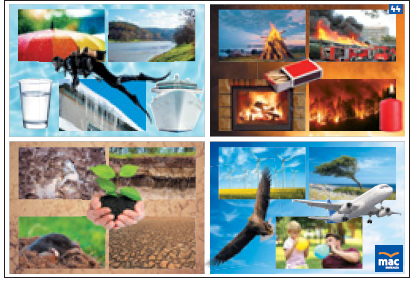 Zadania i pytania pomocnicze:Wskaż zdjęcia świadczące o tym, że ogień potrafi być niebezpieczny. Co jest na nich przedstawione?Wskaż przedmioty, które, źle wykorzystane, mogą spowodować pożar (świeca, zapałka).Czy dzieci powinny korzystać z tych przedmiotów?Czy te przedmioty są potrzebne? Jaka jest ich pozytywna rola?Wskaż zdjęcie, na którym jest pokazane ognisko.Po co pali się ognisko? Kiedy palenie ogniska jest bezpieczne, a kiedy może być niebezpieczne?Do czego służy kominek?Czego potrzebuje ogień, by się palić? – eksperyment.Trzy słoiki o znacznie różniących się pojemnościach, trzy podgrzewacze, zapałki, proste naklejki (np. kropki wycięte dziurkaczem z papieru samoprzylepnego).Rodzic daje dziecku naklejki, prezentuje trzy słoiki i zadaje pytanie: Jak myślisz, w którym słoiku świeczka będzie się paliła najdłużej? Naklej na niego naklejkę. Rodzic  w bezpiecznej odległości zapala podgrzewacze i każdy z nich przykrywa jednym słoikiem, grupa je obserwuje. Gdy któryś podgrzewamy gaśnie, rodzic zdejmuje słoik. Gdy ostatnia świeczka zgaśnie, rodzic zadaje pytanie: Jak myślisz, dlaczego ogień w słoikach palił się inaczej?Co było w słoikach oprócz świeczki?Jeżeli dziecko nie poda prawidłowej odpowiedzi, rodzic tłumaczy mu, że ogień pali się tak długo, jak długo ma dostęp do powietrza (tlenu).Bezpieczne ognisko – wykonanie pracy plastycznej.Mały słoik, gładka bibuła w kolorach: czerwonym, żółtym i pomarańczowym, pocięta na paski o wymiarach: 5 cm x 2 cm, klej typu magic, tekturowa podkładka, paski brązowego papieru, opcjonalnie – podgrzewacze elektryczne.Na podkładkach z brystolu dziecko układa brązowe, papierowe paski, krzyżując je ze sobą, następnie je przyklejają – tak powstają drwa w ognisku. Słoik, postawiony otworem do dołu, smarują klejem i przyklejają do niego paski bibuły w kolorach: czerwonym, żółtym i pomarańczowym, tak by część odstawała, tworząc płomienie. Po wyschnięciu kleju dziecko włącza podgrzewacze elektryczne, kładzie je na podkładce, a następnie przykrywają słoikiem.5 i 6 LATKI Karty pracy, cz. 2, s. 54.Polecenia:Nazwij przedmioty, które widzisz na obrazkach. Na którym z nich brakuje ognia? Dorysuj płomienie i powiedz, dlaczego je narysowałeś.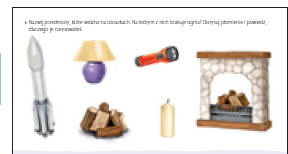 4-LATKIKarta pracy, cz. 2 , s. 44.Polecenie:Powiedz, jakie może być zastosowanie ognia. Narysuj w pustych polach swoje pomysły.Pokoloruj rysunek zgodnie z zapisanym kodem. Powiedz, jaki żywioł jest reprezentowany przez symbol, który powstał. Opowiedz, gdzie możesz go obserwować.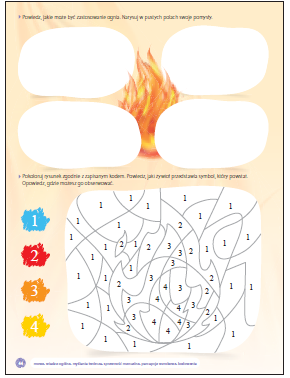 Przypominam, że w poniedziałek 20.12.2021 do przedszkola dzieci przychodzą odświętnie ubrane.Pozdrawiam I do zobaczenia w poniedziałekMiłego weekendu Pani Ania 